Безопасность детей и антитеррористическая защищенность - одно из важных условий пребывания детей в детском саду. В подготовительной группе воспитатель провела беседу  с детьми «Если обнаружили подозрительный предмет». Не трогайте, не вскрывайте и не передвигайте находку. Не предпринимайте самостоятельно никаких действий с находками или подозрительными предметами, которые могут оказаться взрывными устройствами – это может привести к взрыву, многочисленным жертвам и разрушениям. Воспитатель напомнила, что необходимо сообщить взрослым . Берегите себя!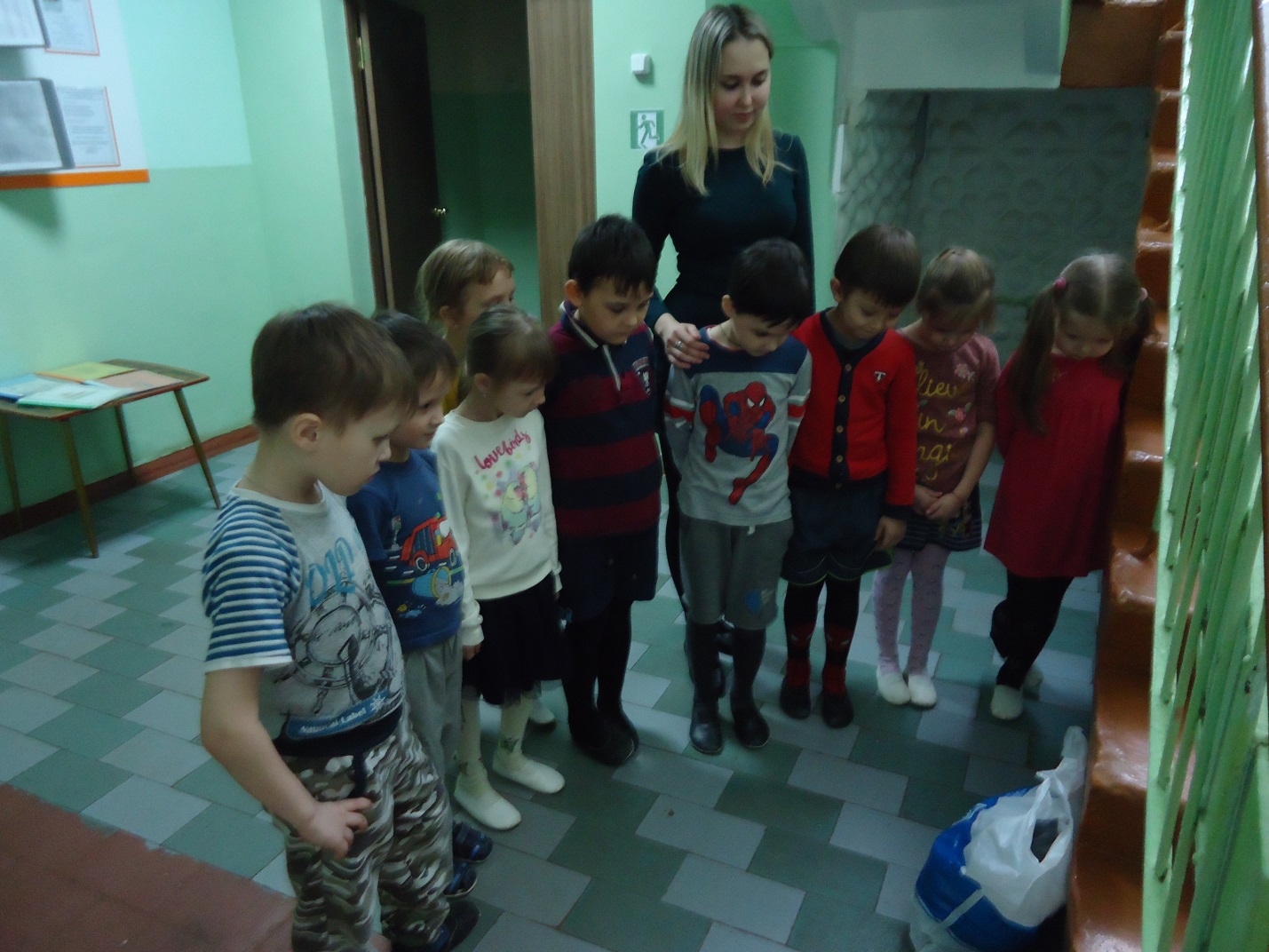 